Протокол № 15заседания членов Совета Некоммерческого партнерства «Межрегиональное объединение дорожников «СОЮЗДОРСТРОЙ»г. Москва                                                                                    17 мая 2013 г. Форма проведения: очнаяПрисутствовали члены Совета: Кошкин Альберт Александрович – Президент ОАО «Сибмост», Хвоинский Леонид Адамович – генеральный директор СРО НП « МОД «СОЮЗДОРСТРОЙ», Андреев Алексей Владимирович – генеральный директор ОАО «ДСК «АВТОБАН», Нечаев Александр Федорович – генеральный директор ООО «Севзапдорстрой», Рощин Игорь Валентинович – генеральный директор ОАО «Дорисс», Любимов Игорь Юрьевич – генеральный директор ООО «СК «Самори», Лилейкин Виктор Васильевич – генеральный директор ЗАО «Союз-Лес», Данилин Алексей Валерьевич – генеральный директор ОАО «АСДОР», Кондрат Борис Иванович – представитель ЗАО «МТКО», Абрамов Валерий Вячеславович – генеральный директор ЗАО «ВАД», Власов Владимир Николаевич – генеральный директор ОАО «МОСТОТРЕСТ»;Повестка дня:1. Рассмотрение заявления члена СРО НП «МОД «СОЮЗДОРСТРОЙ» о внесении изменений в Свидетельство о допуске к работам на особо опасных и технически сложных объектах капитального строительства, которые оказывают влияние на безопасность указанных объектов, согласно Перечня видов работ, утвержденного Приказом № 624 Минрегионразвития России от 30.12.2009 г.Рассмотрение вопроса о переоформлении Свидетельства о допуске в связи со сменой юридического адреса.По первому вопросу слово имеет генеральный директор  НП «МОД «СОЮЗДОРСТРОЙ» Хвоинский Л.А. – в соответствии с поданным заявлением предлагаю внести изменения в Свидетельство о допуске к работам на особо опасных и технически сложных объектах капитального строительства, которые оказывают влияние на безопасность указанных объектов, согласно Перечня видов работ, утвержденного Приказом № 624 Минрегионразвития России от 30.12.09 г. следующей организации  - члену СРО НП «МОД «СОЮЗДОРСТРОЙ»: ООО «Деформационные швы и опорные части»;Решили: Внести изменения в Свидетельство о допуске к работам на особо опасных и технически сложных объектах капитального строительства, которые оказывают влияние на безопасность указанных объектов, согласно Перечню видов работ, утвержденного Приказом № 624 Минрегионразвития России от 30.12.09 г. следующей организации - члену СРО НП «МОД «СОЮЗДОРСТРОЙ»: ООО «Деформационные швы и опорные части»;Голосовали:За – 11 голосов, против – нет, воздержался – нет.По второму вопросу выступил зам. генерального директора СРО НП «МОД «СОЮЗДОРСТРОЙ» Суханов П.Л. в соответствие с поданными документами о смене юридического адреса ООО «Капиталстрой», прошу Вас рассмотреть вопрос о переоформлении и выдаче Свидетельства о допуске к видам работ, которые оказывают влияние на безопасность объектов капитального строительства согласно перечня, утвержденного Приказом № 624 Минрегионразвития России от 30.12.2009 г следующей организации - члену СРО НП «МОД «СОЮЗДОРСТРОЙ»: ООО «Капиталстрой»;Решили: Переоформить и выдать Свидетельство о допуске к видам работ, которые оказывают влияние на безопасность объектов капитального строительства согласно перечня, утвержденного Приказом № 624 Минрегионразвития России от 30.12.2009г. следующей организации - члену СРО НП «МОД «СОЮЗДОРСТРОЙ»: ООО «Капиталстрой».Голосовали:За – 11 голосов, против – нет, воздержался – нет.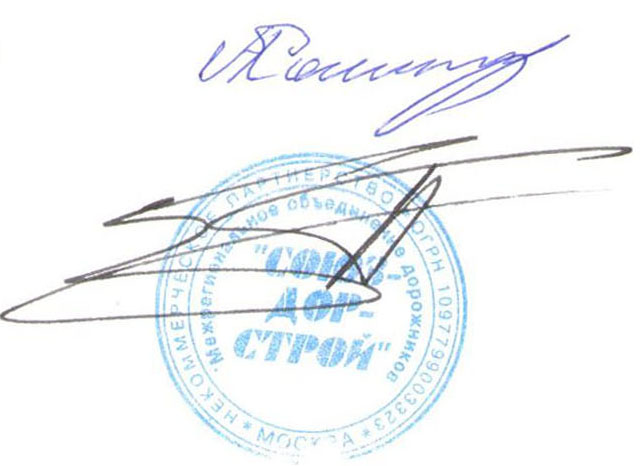 Председатель Совета                                                                           А.А. КошкинСекретарь Совета                                                                                П.Л. Суханов